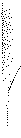 Faktura 2165178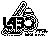 Daňový doklad:Císlo dokladu. Referent:Faktura 2165178 PodzemskáDatum vystavení:Datum splatnosti:Datum uskutečnění zdanitelného plněnI:22.12.2016 5.1.2017 22.12.2016	Dodavatel : LASO· MS, spol. s r.o.Petržilkova 2491158 00 Praha 5	Odběratel : LDN Chittussiho 1 a 160 00 Praha 6Sfdlo: Nad Úvozem 461/15, 18400 Praha 8IČ:41692934, DiČ: CZ41692934Obchodnf rejstrfk vedený u Městského soudu v Praze oddil C, vložka 384e	tel 	iiX: 	_ e-mail:Internet:IČ:45243956	Platební údaje :	Způsob úhrady: 	Bankovnim převodem Variabi/nl symbol:Konstantnl symbol:Banka:Crslo účtu:Specifický symbol:	Obchodní údaje : 	Doprava: 	dodavatelem Objednávky: mailem pi. Čtvrtečková	Sleva [%]: 	10 Penále za nedodrženi termínu splatnosti: 0,05 % z fakturované částky za každý den prodlení.EKO-KOM: EK - F06022721	Popis 	6525-L-7 section mobile screen 	4 ks 	29916,00 	119664,00 21 % 	6525-M-7 section mobile screen 	2 ks 	29916,00 	59832,00 21 % 	25 129,44 	144 793,44 	12564,72 	72396,72 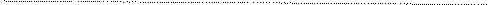 Celkem:6mj179496,0037694,16217190,16SazbaZákladDPHZaokrouhlen!:Celkem:0,00 Kč 217190,16 Kč	21% 	179496,00 37694,16Děkujeme za zakázku a těšime se na další spolupráci.LABO • MS, spol. s r.o. (i) Petržiik:-'\IA ?,10'\:3G ... 152 ce P~ah,1 J/~'	Te',: 	''''" .'0 LÉCESi·;j !" (';, ii.iODI)t'E'\lr	I 	> 	~,,' '" 	~ I.,r I' Lb"· J ••• ) W r~ I: .' Chitiussiho 11 OP (' ') ~	16n M c. 	.( -:".1"Pfevza/ dOk/J9ftb6!r~4::;8~)b---~-'-'''--.,,-''-~''''.,,-~-'-~'''''-''~--,,-"~'''''",._'''_,~~~w,_""""I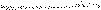 